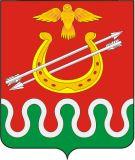 Администрация Боготольского районаКрасноярского краяПОСТАНОВЛЕНИЕг. Боготол«31 » октября 2016 года							№ 365-пВ соответствии со статьей 179 Бюджетного кодекса Российской Федерации, статьей 30 Устава Боготольского района, постановлением главы администрации района от 05.08.2013 № 560-п «Об утверждении Порядка принятия решений о разработке муниципальных программ Боготольского района Красноярского края, их формировании и реализации»ПОСТАНОВЛЯЮ:1. Внести в постановление администрации Боготольского района от 14.10.2013 № 778-п «Об утверждении муниципальной программы Боготольского района Красноярского края «Развитие земельно-имущественных отношений на территории муниципального образования Боготольский район» следующие изменения:1.1. Муниципальную программу «Развитие земельно-имущественных отношений на территории муниципального образования Боготольский район» изложить в редакции согласно приложению к настоящему постановлению.2. Опубликовать настоящее постановление в периодическом печатном издании «Официальный вестник Боготольского района» и разместить на официальном сайте Боготольского районав сети Интернет (http:// www.bogotol-r.ru/).3. Контроль над исполнением настоящего постановления возложить на заместителя главы района по финансово – экономическим вопросам Н.В. Бакуневич.4. Постановление вступает в силу в день, следующий за днем его официального опубликования, но не ранее 1 января 2017 года.ГлаваБоготольского района								А.В. БеловПриложениек Постановлениюадминистрации Боготольского районаот 31.10.2016 г. № 365-пМУНИЦИПАЛЬНАЯ ПРОГРАММАБОГОТОЛЬСКОГО РАЙОНА КРАСНОЯРСКОГО КРАЯ«РАЗВИТИЕ ЗЕМЕЛЬНО-ИМУЩЕСТВЕННЫХ ОТНОШЕНИЙ НА ТЕРРИТОРИИМУНИЦИПАЛЬНОГО ОБРАЗОВАНИЯ БОГОТОЛЬСКИЙ РАЙОН»1.Паспорт муниципальной программы2.Характеристика текущего состояния в сфере управления муниципальным имуществом и земельными отношениямиМуниципальная программа «Развитие земельно-имущественных отношений на территории муниципального образования Боготольский район» разработана в соответствии:- Бюджетным кодексом Российской Федерации,- Гражданским кодексом Российской Федерации,- Земельным кодексом Российской Федерации,-Федеральным законом «Об общих принципах организации местного самоуправления в Российской Федерации» № 131-ФЗ от 06.10.2003;- Федеральным законом от 21.07.1997 № 122-ФЗ «О государственной регистрации прав на недвижимое имущество и сделок с ним»;- Федеральным законом от 29.07.1998 № 135-ФЗ «Об оценочной деятельности в Российской Федерации»;- Федеральным законом от 21.12.2001 № 178-ФЗ «О приватизации государственного и муниципального имущества»,- Постановлением администрации Боготольского района от 05.08.2013 № 560-п «Об утверждении порядка принятия решений о разработке муниципальных программ Боготольского района Красноярского края, их формирования и реализации», распоряжением главы администрации Боготольского района от 16.08.2013 № 160-р «Об утверждении перечня муниципальных программ Боготольского района».Уровень развития земельно-имущественных отношений во многом определяет степень устойчивости экономики муниципального образования и возможность его стабильного развития.Повышение эффективности управления и распоряжения имуществом, находящимся в собственности муниципального образования Боготольский район (далее – муниципальная собственность), является важной стратегической целью проведения политики органов местного самоуправления в сфере земельно-имущественных отношений для обеспечения устойчивого социально-экономического развития Боготольского района.Нормативное регулирование в сфере земельно-имущественных  отношений в Боготольском районе осуществляется путем решения следующих основных задач:- постановка на учет объектов коммунального назначения и иных объектов, имеющих признаки бесхозяйных, расположенных на территории Боготольского района;- обеспечение изготовления технической документации на муниципальные объекты недвижимого имущества, формирование земельных участков;- обеспечение повышения эффективности использования муниципального имущества и земельных ресурсов;- ответственное и прозрачное управление финансовыми ресурсами в рамках выполнения установленных функций и полномочий  администрации района в сфере земельно-имущественных отношений.Задачи программы определяются ее конечной целью и заключаются в создании благоприятной среды, способствующей повышению эффективности управления и распоряжения муниципальным имуществом и земельными ресурсами Боготольского района.Срок реализации программы обусловлен следующими факторами:- масштабность, сложность и многообразие проблем распоряжения муниципальной собственностью и необходимость их интеграции с целью разработки и осуществления комплекса программных мероприятий, взаимоувязанных по конкретным целям, срокам реализации и исполнителям, не позволяет достигнуть поставленной цели путем реализации краткосрочной целевой программы;- комплексным подходом к стратегическому бюджетному планированию, основанному на долгосрочный период.Переход на программно-целевой метод управления позволит:- оптимизировать состав муниципального имущества, в том числе, закрепленного за муниципальными учреждениями и предприятиями на праве хозяйственного ведения и оперативного управления, изъять излишнее или используемое не по целевому назначению и вовлечь его в хозяйственный оборот;- оптимизировать управление земельными ресурсами, находящимися на территории Боготольского района.3.Цели социально-экономического развитияПоставленные цели и задачи программы соответствуют социально-экономическим приоритетам Боготольского района. Целью муниципальной программы является выработка и реализация единой политики в области эффективного использования и управления муниципальным имуществом и земельными ресурсами Боготольского района.Реализация муниципальной программы направлена на достижение следующих задач:1.Развитие земельно-имущественных отношений в Боготольском районе посредством создания условий для вовлечения в хозяйственный оборот объектов муниципального имущества, и имущества, имеющего признаки бесхозяйного, свободных земельных участков, повышения эффективности управления и распоряжения муниципальным имуществом и земельными ресурсами района.2.Создание условий для эффективного, ответственного и прозрачного управления финансовыми ресурсами в рамках выполнения установленных функций и полномочий.4.Механизм реализации мероприятий программыДля реализации настоящей программы необходимо закончить инвентаризацию муниципального имущества с точки зрения критериев его дальнейшего использования и выработать комплекс мер по подготовке отдельных объектов к приватизации и по повышению эффективности использования имущества, сохраняемого в составе муниципальной собственности в соответствии с Федеральным законом от 06.10.2003 № 131-ФЗ "Об общих принципах организации местного самоуправления в РФ", с учетом изменений и дополнений, внесенных в данный закон.Окончание работ по инвентаризации имущества, относящегося к собственности муниципального образования Боготольский район, последующая регистрация права муниципальной собственности и корректировка реестра муниципальной собственности позволят пополнить казну Боготольского района либо передать имущество на праве оперативного управления муниципальным учреждениям.Мероприятия подпрограммы будут выполнены отделом муниципального имущества и земельных отношений администрации Боготольского района с привлечением специализированных предприятий и организаций.Механизм реализации мероприятий муниципальной программы подробно представлен в соответствующих подпрограммах.5.Прогноз конечных результатов муниципальной программыРеализация Программы направлена на достижение одной из основных целей социально-экономического развития – увеличение доходов бюджета муниципального образования Боготольский район. Реализация мероприятий Программы позволит создать условия для вовлечения в хозяйственный оборот объектов муниципального имущества, свободных земельных участков, имущества, имеющего признаки бесхозяйного, в результате чего увеличится объем доходов бюджета района.Изготовление технической документации на муниципальное недвижимое имущество позволит повысить достоверность базы данных реестра муниципального имущества, осуществить государственную регистрацию прав, что соответственно, даст возможность более рационально использовать и управлять муниципальным  недвижимым имуществом.Выполнение Программы позволит обеспечить управление и распоряжение муниципальным имуществом и земельными ресурсами в соответствии с нормами действующего законодательства. Дополнительным эффектом реализации программы станет активизация рынка земли и недвижимости, создание благоприятного делового климата, обеспечение оперативности и качества управленческих решений по распоряжению земельными участками и прочно связанными с ними объектами недвижимости, находящимися в собственности муниципального образования Боготольский район.На реализацию Программы могут повлиять внешние риски, а именно:- низкая активность покупателей объектов муниципального имущества может привести к тому, что оцененные объекты не будут приватизированы; - заключение муниципального контракта с организацией, которая окажется неспособной исполнить обязательства по контракту.Внутренние риски напрямую зависят от деятельности отдела муниципального имущества и земельных отношений администрации Боготольского района и могут быть снижены путем проведения мероприятий по повышению квалификации специалистов отдела.6.Перечень подпрограмм с указанием сроков их реализациии ожидаемых результатовПодпрограммы с указанием сроков их реализации и ожидаемых результатов утверждены в приложениях 3-4 к муниципальной программе.7.Ресурсное обеспечение программыИнформация о ресурсном обеспечении муниципальной программы и прогнозной оценке расходов на реализацию целей муниципальной программы представлена в приложении 1,2 к муниципальной программе.Начальник отдела муниципального имуществаи земельных отношений								О.Г. ОвсянскаяПриложение № 1к паспорту муниципальной программы Боготольского района«Развитие земельно-имущественных отношений на территориимуниципального образования Боготольский район»Перечень целевых показателей муниципальной программы, с указанием планируемых к достижению значений в результате реализации муниципальной программыНачальник отдела муниципального имуществаи земельных отношений															О.Г. ОвсянскаяПриложение № 1к муниципальной программе Боготольского района «Развитие земельно-имущественных отношений на территории муниципального образования Боготольский район»Информация о ресурсном обеспечении муниципальной программы Боготольского района за счет средств районного бюджета, в том числе средств, поступивших из бюджетов других уровней бюджетной системыНачальник отдела муниципального имуществаи земельных отношений															О.Г. ОвсянскаяПриложение № 2муниципальной программе Боготольского района «Развитие земельно-имущественных отношений на территории муниципального образования Боготольский район»Информация об источниках финансирования подпрограмм, отдельных мероприятий муниципальной программы Боготольского района (средства районного бюджета, в том числе средства, поступившие из бюджетов других уровней бюджетной системы)Начальник отдела муниципального имуществаи земельных отношений															О.Г. ОвсянскаяПриложение № 3к муниципальной программе Боготольского района«Развитие земельно-имущественныхотношений на территории муниципального образования Боготольский район»Подпрограмма № 1«Повышение эффективности управления муниципальным имуществом и земельными ресурсами Боготольского района»1.Паспорт подпрограммы2.Постановка обще районной проблемы и обоснование необходимости разработки подпрограммыВ соответствии с действующим законодательством права по владению, пользованию и распоряжению имуществом, включая земельные участки, находящимся в собственности Боготольского района, а также функции по управлению и распоряжению земельными участками государственной собственности, до разграничения, осуществляются администрацией Боготольского района. Одним из важнейших вопросов в сфере управления имуществом является учет имущества и регистрация права собственности на объекты имущества. Всё муниципальное имущество учитывается в Реестре муниципальной собственности Боготольского района. По состоянию на 01.01.2013 г. в Реестре муниципальной собственности числится 874 объекта движимого и недвижимого имущества балансовой стоимостью 356541,4 тыс.рублей, в том числе движимого - 111 объектов, балансовой стоимостью 20589,74 тыс.рублей; недвижимого - 763 объекта, балансовой стоимостью 341695,75 тыс.рублей.По состоянию на 01.01.2013 года за муниципальными предприятиями и учреждениями закреплено на праве оперативного управления 709 объектов, балансовой стоимостью 300518,24 тыс.рублей (приложение 4). Из которых:по разделу I «Нежилые здания, строения» - 109 объектов, балансовой стоимостью 113244,92 тыс. рублей;по разделу II «Жилищный фонд» 394 объекта, балансовой стоимостью 63691,33 тыс. рублей;по разделу III «Объекты инженерной инфраструктуры» - 95 объектов, балансовой стоимостью 17713,84 тыс. рублей;по разделу IV «Транспортные средства» - 111 объектов, балансовой стоимостью 14845,65 тыс. рублей;по разделу VI «Отдельные основные средства с балансовой стоимостью свыше 100 минимальных месячных размеров оплаты труда. Прочие основные средства» стоимость объектов составляет 91022,5 тыс. рублей.Имущество, не закрепленное за муниципальными унитарными предприятиями, организациями и муниципальными учреждениями на праве оперативного управления, учитывается в составе муниципальной казны Боготольского района. В составе муниципальной казны Боготольского района числится 165 объектов балансовой стоимостью 56023,12 тыс.рублей (приложение 5), из которых:нежилые здания, строения, помещения – 17 ед., балансовой стоимостью 0 рублей;жилищный фонд – 81 ед., балансовой стоимостью 53147,22 тыс. рублей;объекты инженерной инфраструктуры – 67 ед., балансовой стоимостью 2875,9 тыс. рублей.Нормами федерального законодательствачетко определено, что государственная регистрация является единственным доказательством существования права собственности. Зарегистрированное право на недвижимое имущество может быть оспорено только в судебном порядке. Любые распорядительные действия в отношении недвижимого имущества (аренда, безвозмездное пользование, оперативное управление, хозяйственное ведение, приватизация) возможны только при наличии правоустанавливающей документации на объекты сделок.Согласно данным учета более 30 процентов объектов имущественного фонда района (зданий, строений, сооружений, отдельных помещений) имеют устаревшие технические паспорта или вообще не проходили техническую инвентаризацию, отсутствует регистрация права собственности муниципального образования Боготольский район.В целях защиты интересов Боготольского района в вопросах собственности,обеспеченияправ владения, пользования и распоряжения имуществом района, проведение государственной регистрации правамуниципальной собственностина недвижимое имуществоявляется в настоящее время для муниципального образованияострой необходимостью.Паспортизация объектов недвижимости, необходимая для осуществления государственной регистрации прав, является высокобюджетным мероприятием, в связи, с чемпроизводится по мере необходимости, т.е. для реализации программ приватизации, при передаче в государственную собственность в связи с разграничением полномочий, при заключении договоров аренды и других сделок с муниципальными недвижимыми объектами.Согласно статье 8 Федерального закона от 29.07.1998 № 135-ФЗ «Об оценочной деятельности в Российской Федерации» проведение оценки объектов оценки является обязательным в случае вовлечения в сделку объектов оценки, принадлежащих полностью или частично муниципальным образованиям.В соответствии с Федеральными законами от 21.12.2001 № 178-ФЗ «О приватизации государственного и муниципального имущества», от 22.07.2008 № 159-ФЗ «Об особенностях отчуждения недвижимого имущества, находящегося в государственной собственности субъектов Российской Федерации или в муниципальной собственности и арендуемого субъектами малого и среднего предпринимательства, и о внесении изменений в отдельные законодательные акты Российской Федерации» при приватизации муниципального имущества требуется проведение рыночной оценки объектов, подлежащих отчуждению.Формирование сбалансированного бюджета Боготольского района на очередной финансовый год делает значимой проблему повышения доходности местного бюджета за счет повышения эффективности управления и распоряжения муниципальной собственностью.Совершенствование системы управления и распоряжения муниципальной собственностью, внедрение на практике эффективных экономических механизмов в сфере земельно-имущественных отношений возможно при условии согласованного по времени и объемам выделения финансовых средств из бюджета Боготольского района.Переход на программно-целевой метод управления позволит:- оптимизировать состав муниципального имущества, в том числе, закрепленного за муниципальными учреждениями и предприятиями на праве хозяйственного ведения и оперативного управления, изъять излишнее или используемое не по целевому назначению и вовлечь его в хозяйственный оборот;- оптимизировать управление земельными ресурсами, находящимися на территории Боготольского района.3.Основная цель, задачи, этапы и сроки выполнения подпрограммы, целевые индикаторыОсновной целью подпрограммы является развитие земельно-имущественных отношений в Боготольском районе посредством создания условий для вовлечения в хозяйственный оборот объектов муниципального имущества и имущества, имеющего признаки бесхозяйного, свободных земельных участков, повышения эффективности управления и распоряжения муниципальным имуществом и земельными ресурсами района.В рамках подпрограммы предусматривается решение следующих задач:- постановка на учет объектов коммунального назначения и иных объектов, имеющих признаки бесхозяйных, расположенных на территории  Боготольского района;- обеспечение изготовления технической документации на муниципальные объекты недвижимого имущества, формирование земельных участков;- обеспечение повышения эффективности использования муниципального имущества и земельных ресурсов.Задачи подпрограммы определяются ее конечной целью и заключаются в создании благоприятной среды, способствующей повышению эффективности управления и распоряжения муниципальным имуществом и земельными ресурсами.Срок реализации подпрограммы обусловлен следующими факторами:- масштабность, сложность и многообразие проблем распоряжения муниципальной собственностью и необходимость их интеграции с целью разработки и осуществления комплекса программных мероприятий, взаимоувязанных по конкретным целям, срокам реализации и исполнителям, не позволяет достигнуть поставленной цели путем реализации краткосрочной целевой программы;- комплексным подходом к стратегическому бюджетному планированию, основанному на долгосрочный период.Исполнителем подпрограммы является отдел муниципального имущества и земельных отношений администрации Боготольского района.Подпрограмма рассчитана на период 2014– 2019 годы.Оценка реализации подпрограммы производится по целевым индикаторам, представленным в приложении 1 к подпрограмме.4.Механизм реализации подпрограммыСистема мероприятий раскрыта в приложении к подпрограмме.Мероприятия подпрограммы определены исходя из основной цели подпрограммы и задач, необходимых для решения поставленной цели. Система мероприятий подпрограммы состоит из следующих основных разделов: - проведение мероприятий по постановке на учет объектов коммунального назначения и иных объектов, имеющих признаки бесхозяйных, на территории Боготольского района;- обеспечение изготовления технической документации на объекты недвижимого имущества, формирование земельных участков;- обеспечение повышения эффективности использования муниципального имущества и земельных ресурсов.Проведение мероприятий по постановке на учет объектов коммунального назначения и иных объектов, имеющих признаки бесхозяйных, на территории Боготольского районаВ целях организации в границах Боготольского района электро-, тепло-, газо- и водоснабжения населения, водоотведения, обеспечения качественной, надежной и безопасной эксплуатации объектов коммунального назначения и иных объектов, имеющих признаки бесхозяйных, в рамках реализации Программы предусмотрено проведение мероприятий  по оформлению в муниципальную собственность бесхозяйных объектов. Подход предполагается комплексный и заключается в реализации следующих мероприятий: - формирование перечней бесхозяйного имущества на основании актов описи имущества, представленных комиссией по выявлению объектов, имеющих признаки бесхозяйных, являющихся недвижимым имуществом, на территории Боготольского района, документов, подтверждающих, что объект недвижимого имущества не имеет собственника, или его собственник неизвестен, или от права собственности на него собственник отказался;- организация мероприятий по изготовлению кадастровых паспортов, проведению технической инвентаризации объектов, имеющих признакибесхозяйных;- проведение технической инвентаризации, изготовление кадастровых паспортов в отношении объектов, имеющих признаки бесхозяйных;- формирование пакета документов и обращение с заявлением о постановке на учет бесхозяйных объектов в Управление Росреестра по Красноярскому краю;-  обращение в суд с требованием о признании права муниципальной собственности на эти объекты, если законный владелец не будет установлен;-государственная регистрация права собственности за муниципальным образованием Боготольский район;- включение объектов в состав муниципальной казны.Обеспечение изготовления технической документации на муниципальные объекты недвижимого имущества, формирование земельных участковНаличие технической документации (технические и кадастровые паспорта на объекты, справки об объектах недвижимости) необходимо для распоряжения имуществом (приватизация, закрепление за муниципальными предприятиями и учреждениями, передача в государственную собственность в связи с разграничением полномочий, передача по договорам безвозмездного пользования и аренды и т.д.), а также для обеспечения государственной регистрации прав. Таким образом, в целях создания благоприятных условий для реализации имущественных прав муниципального образования планируется осуществление следующих мероприятий:- организация мероприятий по изготовлению кадастровых паспортов, проведению технической инвентаризации объектов муниципального недвижимого имущества;- проведение технической инвентаризации, изготовление кадастровых паспортов в отношении объектов муниципального недвижимого имущества. - организация и проведение землеустроительных работ с постановкой на кадастровый учет земельных участковОбеспечение повышения эффективности использования муниципального имущества и земельных ресурсовВ рамках реализации данного раздела подпрограммы планируется выполнение следующих мероприятий:актуализация Реестра муниципальной собственностиБоготольскогорайона сведениями об объектах недвижимого имущества, включая земельные участки;выявление муниципального имущества, не используемого для  решения вопросов местного значения. Подготовка документации для отчуждения имущества. Обеспечение выполнения Программы приватизации муниципального имущества. Обеспечение безвозмездной передачи муниципального имущества в федеральную собственность и государственную собственность Красноярского края, собственность муниципальных образований, входящих в состав Боготольского района.Решение задачи планируется путем проведения оценки объектов приватизации, информационного обеспечения и рекламы объектов приватизации.Мероприятия по приватизации объектов муниципальной собственности предусмотрены в порядке реализации Федеральных законов:от 22.07.2008 № 159-ФЗ "Об особенностях отчуждения недвижимого имущества, находящегося в государственной собственности субъектов Российской Федерации или в муниципальной собственности и арендуемого субъектами малого и среднего предпринимательства, и о внесении изменений в отдельные законодательные акты Российской Федерации";от 21.12.2001 № 178-ФЗ "О приватизации государственного и муниципального имущества";организация проведения торгов (конкурсов, аукционов) на право заключения договоров аренды в отношении имущества казны Боготольского района. Передача муниципального имущества во временное пользование на условиях аренды, безвозмездного срочного пользования без проведения торгов, в порядке, установленном ст.17.1 Федерального закона от 26.07.2006 № 135-ФЗ «О защите конкуренции». В рамках данного мероприятиянеобходимо финансирование проведение оценки объектов, передаваемых в пользование и информационного обеспечения процедуры торгов.организация проведения торгов (конкурсов, аукционов) на право заключения договоров аренды,купли-продажи земельных участков, находящихся на территории  Боготольского района;обеспечение полноты и достоверности  учета, эффективного использования имущественного фонда Боготольского района. В рамках данного мероприятияпланируется осуществление сопровождения программных продуктов в течение всего периода реализации подпрограммы с использованием необходимых программных продуктов.Мероприятия подпрограммы будут выполнены отделом муниципального имущества и земельных отношений администрации Боготольского района с привлечением специализированных предприятий и организаций.Постановка на кадастровый учет земельных участков под объектами недвижимости и вновь сформированных свободных земельных участков, будет проведена Боготольским отделом Управления Федеральной службы государственной регистрации, кадастра и картографии по Красноярскому краю. Оформление технической документации на объекты недвижимости муниципальной собственности будет осуществлено организацией, уполномоченной осуществлять технический учет объектов недвижимости, с которой будет заключен договор на проведение технической инвентаризации, изготовление кадастровых паспортов для последующей регистрации права муниципальной собственности на объекты недвижимости в Боготольском отделе Управления Федеральной службы государственной регистрации, кадастра и картографии по Красноярскому краю.Ряд иных мероприятий подпрограммы будет выполнен подрядными организациями, привлеченными на конкурсной основе.Источником финансовых средств, необходимых для выполнения мероприятий подпрограммы, является бюджет района.Помимо мероприятий, требующих финансирования, в процессе реализации подпрограммы также будет осуществляться:- создание эффективной методической базы в области управления муниципальным имуществом и земельными ресурсами;- подготовка и ввод в автоматизированные базы данных информации по фактически используемым, но не учтенным ранее земельным участкам и прочно связанным с ними зданиям, строениям и сооружениям. Эти мероприятия проводятся с целью подготовки данных по всем пользователям земельных участков, получаемых в результате инвентаризации и межевания земель, и ввода информации по учетным объектам в автоматизированные базы данных;- подготовка и предоставление в Боготольский отдел Управления Федеральной службы государственной регистрации, кадастра и картографии по Красноярскому краю необходимых документов и заявлений о государственной регистрации прав собственности муниципального образования на земельные участки при проведении разграничения государственной собственности на землю;- подготовка и ввод в автоматизированные базы данных физических и экономических характеристик недвижимости, получаемых в результате проведения землеустроительных работ, технической инвентаризации и оценки рыночной стоимости объектов недвижимости, постановки на государственный кадастровый учет и государственной регистрации права муниципальной собственности на недвижимость для целей установления арендной платы и земельного налога.5.Управление подпрограммой и контроль за ходом ее реализации5.1.Текущий контроль за ходом реализации подпрограммы осуществляет  администрация Боготольского района.Контроль за законностью, результативностью (эффективностью и экономностью) использования средств местного бюджета, осуществляет контрольно-счетный орган.5.2.Отдел муниципального имущества и земельных отношений администрации Боготольского района Красноярского края организует ведение отчетности по реализации мероприятий подпрограммы по установленной форме.5.3.Отдел муниципального имущества и земельных отношений администрации Боготольского района Красноярского края направляет отчет о ходе реализации программы за первое полугодие отчетного года не позднее 10 августа отчетного года, в отдел экономики и планирования администрации Боготольского района и финансовое управление администрации Боготольского района и   доклад о ходе реализации подпрограммы и использовании финансовых средств не позднее 01 марта следующего за отчетным финансового года.6.Оценка социально-экономической эффективностиВ результате реализации Программы ожидается достижение следующих результатов:- количество объектов, имеющих признаки бесхозяйных, включенных в состав муниципальной казны (за период 2014-2019 годов) составит 19 ед.;- количество объектов недвижимого имущества, прошедших государственную регистрацию (за период 2014-2019 годов) составит - 64 ед.;-количество объектов муниципального имущества, прошедших техническую инвентаризацию(за период 2014-2019 годов) – 51 ед.;- количество земельных участков, сформированных и поставленных на кадастровый учет (за период 2014-2019 годов) – 27 ед.; - доход бюджета от аренды (продажи права аренды) муниципального движимого и недвижимого имущества (за период 2014-2019 годов) составит 9235,0 тысяч рублей; - доход бюджета от приватизации муниципального движимого и недвижимого имущества (за период 2014-2019 годов) составит 2460,0 тысяч рублей;- доход бюджета от аренды (продажи права аренды) земельных участков (за период 2014-2019 годов) составит 14935,0 тысяч рублей;- доход бюджета от продажи земельных участков (за период 2014-2019 годов) составит 716,0 тысяч рублей;- наличие обобщенной электронной базы данных об объектах муниципальной собственности района. Автоматизация учетных функций, функций по начислению арендных платежей и контроля заполнотой и своевременностью поступлением платежей в бюджет посредством использования программных продуктов «Барс-аренда» и «Реестр».7.Мероприятия подпрограммыПеречень подпрограммных мероприятий представлен в приложении № 2 подпрограммы «Повышение эффективности  управления муниципальным имуществом и земельными ресурсами Боготольского района».8.Обоснование финансовых, материальных и трудовых затрат (ресурсное обеспечение подпрограммы) с указанием источников финансированияОбъем бюджетных ассигнований на реализацию подпрограммы составляет 900,0 тыс. рублей, в том числе по годам:2017 год – 300,0 тыс. рублей;2018 год – 300,0 тыс. рублей;2019 год – 300,0 тыс.рублей.Начальник отдела муниципального имуществаи земельных отношений							О.Г.ОвсянскаяПриложение № 1к паспорту подпрограммы «Повышение эффективности управления муниципальным имуществом и земельными ресурсами»Перечень и значения показателей результативности подпрограммыНачальник отдела муниципального имуществаи земельных отношений																О.Г. ОвсянскаяПриложение № 2к подпрограмме «Повышение эффективности управления муниципальным имуществом и земельными ресурсами»Перечень мероприятий подпрограммы с указанием объема средств на их реализацию и ожидаемых результатовНачальник отдела муниципального имуществаи земельных отношений															О.Г. ОвсянскаяПриложение № 4к муниципальной программе Боготольского района«Развитие земельно-имущественных отношений на территории муниципального образования Боготольский район»Подпрограмма № 2«Обеспечение реализации муниципальной программы «Развитие земельно-имущественных отношений на территории муниципального образования Боготольский район»1.Паспорт подпрограммы2.Постановка обще районной проблемы и обоснование необходимости разработки подпрограммыПодпрограмма направлена на достижение цели и задач Программы и предусматривает обеспечение управления реализацией мероприятий Программы в новых условиях бюджетной политики.В сложившейся экономической ситуации бюджетная политика направлена на эффективное, ответственное и прозрачное управление муниципальными финансами и является базовым условием для повышения уровня и качества жизни населения, устойчивого экономического роста, развития социальной сферы и достижения других стратегических целей социально-экономического развития Боготольского района, включая развитие сферы земельно-имущественных отношений.Реализация мероприятий подпрограммы позволит обеспечить:- ответственное и прозрачное управление финансовыми ресурсами в рамках выполнения установленных функций и полномочий администрации района в сфере земельно-имущественных отношений.3.Основная цель, задачи, этапы и сроки выполнения подпрограммы, целевые индикаторыОсновной целью подпрограммы является создание условий для эффективного, ответственного и прозрачного управления финансовыми ресурсами в рамках выполнения установленных функций и полномочийадминистрации района в сфере земельно-имущественных отношений.Достижение указанной цели предусматривает решение задачипо повышению эффективности исполнения функцийи полномочий администрации района в сфере земельно-имущественных отношений, повышению эффективности бюджетных расходов в рамках реализации Программы.Исполнителем подпрограммы является отдел муниципального имущества и земельных отношений администрации Боготольского района.Отдел муниципального имущества и земельных отношений администрации Боготольского района Красноярского края (далее-Отдел) обеспечивает межевание земельных участков, их постановку на земельно-кадастровый учет, изготовление технической документации на объекты недвижимости, государственную регистрацию прав муниципальной собственности на имущественный комплекс (объект, земля) для последующей регистрации права оперативного управления, формирует реестры объектов недвижимости и земельных участков на основании данных государственной регистрации права собственности муниципального образования Боготольский район, осуществляет функции управления и распоряжения земельными участками, объектами недвижимости, обеспечивает эффективность их использования.Подпрограмма рассчитана на период 2014– 2019 годы без деления на этапы.Оценка реализации подпрограммы производится по целевым индикаторам, представленным в приложении 1 к подпрограмме.4.Механизм реализации подпрограммыПодпрограмма реализуется в соответствии с бюджетным законодательством, Федеральнымзаконом Российской Федерации от06.10.2003 №131-ФЗ "Об общих принципах организации местного самоуправления в Российской Федерации", постановлением администрации Боготольского района от 05.08.2013 № 560-п «Об утверждении порядка принятия решений о разработке муниципальных программ Боготольского района Красноярского края, их формирования и реализации».Расходные обязательства подпрограммы направлены на реализацию цели по обеспечению деятельности отдела муниципального имущества и земельных отношений администрации Боготольского района в сфере земельно-имущественных отношений.5.Управление подпрограммой и контроль за ходом ее реализации5.1.Текущий контроль за ходом реализации подпрограммы осуществляет администрация Боготольского района.Контроль за законностью, результативностью (эффективностью и экономностью) использования средств местного бюджета, осуществляет контрольно-счетный орган.5.2.Отдел муниципального имущества и земельных отношений администрации Боготольского района Красноярского края организует ведение отчетности по реализации мероприятий подпрограммы по установленной форме.5.3.Отдел муниципального имущества и земельных отношений администрации Боготольского района Красноярского края направляет отчет о ходе реализации программы за первое полугодие отчетного года не позднее 10 августа отчетного года, в отдел экономики и планирования администрации Боготольского района и финансовое управление администрации Боготольского района и доклад о ходе реализации подпрограммы и использовании финансовых средств не позднее 01 марта следующего за отчетным финансового года.6.Оценка социально-экономической эффективностиРеализация подпрограммы будет способствовать выработке единой политики в сфере эффективного использования и управления муниципальным имуществом и земельными ресурсами Боготольского районаУвеличение доходов местного бюджета от реализации подпрограммы не предполагается. Социально–экономическая эффективность от реализации подпрограммных мероприятий достигается за счет создания условий для реализации мероприятий муниципальной программы.7.Мероприятия подпрограммыПеречень подпрограммных мероприятий представлен в приложении № 2 подпрограммы «Обеспечение реализации муниципальной программы «Развитие земельно-имущественных отношений на территории муниципального образования Боготольский район».8.Обоснование финансовых, материальных и трудовых затрат (ресурсное обеспечение подпрограммы) с указанием источников финансированияОбъем бюджетных ассигнований на реализацию подпрограммы составляет 5097,0 тыс. рублей, в том числе по годам:2017 год – 1699,0 тыс. рублей;2018 год – 1699,0 тыс. рублей;2019 год – 1699,0 тыс. рублей.Начальник отдела муниципального имуществаи земельных отношений							О.Г.ОвсянскаяПриложение № 1к подпрограмме «Обеспечениереализации муниципальной программы«Развитие земельно-имущественных отношений на территориимуниципального образования Боготольский район»Перечень и значения показателей результативности подпрограммыНачальник отдела муниципального имуществаи земельных отношений															О.Г. ОвсянскаяПриложение № 2к подпрограмме «Обеспечениереализации муниципальной программы«Развитие земельно-имущественныхотношений на территориимуниципального образования Боготольский район»Перечень мероприятий подпрограммы с указанием объема средств на их реализацию и ожидаемых результатовНачальник отдела муниципального имуществаи земельных отношений															О.Г. ОвсянскаяО внесении изменений в постановление от 14.10.2013 № 778-п «Об утверждении муниципальной программы Боготольского района Красноярского края «Развитие земельно-имущественных отношений на территории муниципального образования Боготольский район»Наименование программы Развитие земельно-имущественных отношений на территории муниципального образования Боготольский район (далее - программа)Основание дляразработки программыБюджетный кодекс Российской Федерации,Гражданский кодекс Российской Федерации,Земельный кодекс Российской Федерации,Федеральный закон Российской Федерации от 21.07.1997№ 122-ФЗ "О государственной регистрации прав на недвижимое имущество и сделок с ним", Федеральный закон Российской Федерации от 06.10.2003 №131-ФЗ "Об общих принципах организации местного самоуправления в Российской Федерации", Федеральный закон Российской Федерации от 26.07.2006 №135-ФЗ "О защитеконкуренции", Постановление администрации Боготольского района от 05.08.2013 № 560-п «Об утверждении порядка принятия решений о разработке муниципальных программ Боготольского района Красноярского края, их формирования и реализации», распоряжение главы администрации Боготольского района от 16.08.2013 № 160-р «Об утверждении перечня муниципальных программ Боготольского района»Ответственный исполнительпрограммыАдминистрация Боготольского района Красноярского краяСоисполнители программы Отсутствуют Перечень подпрограмм и отдельных мероприятий программы 1.Повышение эффективности  управления муниципальным имуществом и земельными ресурсами Боготольского района2.Обеспечение реализации муниципальной программы «Развитие земельно-имущественных отношений на территории муниципального образования Боготольский район»Цель программы Выработка и реализация единой политики в области эффективного использования и управления муниципальным имуществом и земельными ресурсами Боготольского районаЗадачи муниципальной программы1.Развитие земельно-имущественных отношений в Боготольском районе посредством создания условий для вовлечения в хозяйственный оборот объектов муниципального имущества, и имущества, имеющего признаки бесхозяйного, свободных земельных участков,  повышения эффективности управления и распоряжения муниципальным имуществом и земельными ресурсами района.2.Создание условий для эффективного, ответственного и прозрачного управления финансовыми ресурсами в рамках выполнения установленных функций и полномочийСрок реализации программы2014 –2030 годы Перечень целевых показателей и показателей результативности программы с расшифровкой плановых значений по годам ее реализацииУтвержден в приложении 1 к паспорту муниципальной программыИнформация по ресурсному обеспечению программы, в том числе в разбивке по источникам финансирования по годам реализации программыИсточник финансирования – средства районного бюджета.Объем бюджетных ассигнований на реализацию подпрограммы составляет 11876,5тыс. рублей, в том числе по годам:2014 год – 1899,5 тыс. рублей;2015 год – 1966,0 тыс. рублей;2016 год – 2014,0 тыс. рублей;2017 год – 1999,0 тыс. рублей;2018 год – 1999,0 тыс. рублей;2019 год – 1999,0 тыс. рублей.№ п/пЦели, задачи, показателиЕдиница измеренияГод предшествующий реализации программы 2013 годГоды реализации муниципальной программыГоды реализации муниципальной программыГоды реализации муниципальной программыГоды реализации муниципальной программыГоды реализации муниципальной программыГоды реализации муниципальной программыГоды реализации муниципальной программыГоды реализации муниципальной программыГоды реализации муниципальной программы№ п/пЦели, задачи, показателиЕдиница измеренияГод предшествующий реализации программы 2013 год2014 год2015 годТекущий финансовый год 2016 годОчередной финансовый год 2017 годПервый год планового периода 2018 годВторой год планового периода 2019 годГоды до конца реализации муниципальной программы в пятилетнем интервалеГоды до конца реализации муниципальной программы в пятилетнем интервалеГоды до конца реализации муниципальной программы в пятилетнем интервале№ п/пЦели, задачи, показателиЕдиница измеренияГод предшествующий реализации программы 2013 год2014 год2015 годТекущий финансовый год 2016 годОчередной финансовый год 2017 годПервый год планового периода 2018 годВторой год планового периода 2019 год2020год2025 год2030годЦель: Выработка и реализация единой политики в области эффективного использования и управления муниципальным имуществом и земельными ресурсами Боготольского районаЦель: Выработка и реализация единой политики в области эффективного использования и управления муниципальным имуществом и земельными ресурсами Боготольского районаЦель: Выработка и реализация единой политики в области эффективного использования и управления муниципальным имуществом и земельными ресурсами Боготольского районаЦель: Выработка и реализация единой политики в области эффективного использования и управления муниципальным имуществом и земельными ресурсами Боготольского районаЦель: Выработка и реализация единой политики в области эффективного использования и управления муниципальным имуществом и земельными ресурсами Боготольского районаЦель: Выработка и реализация единой политики в области эффективного использования и управления муниципальным имуществом и земельными ресурсами Боготольского районаЦель: Выработка и реализация единой политики в области эффективного использования и управления муниципальным имуществом и земельными ресурсами Боготольского районаЦель: Выработка и реализация единой политики в области эффективного использования и управления муниципальным имуществом и земельными ресурсами Боготольского районаЦель: Выработка и реализация единой политики в области эффективного использования и управления муниципальным имуществом и земельными ресурсами Боготольского районаЦель: Выработка и реализация единой политики в области эффективного использования и управления муниципальным имуществом и земельными ресурсами Боготольского районаЦель: Выработка и реализация единой политики в области эффективного использования и управления муниципальным имуществом и земельными ресурсами Боготольского районаЦель: Выработка и реализация единой политики в области эффективного использования и управления муниципальным имуществом и земельными ресурсами Боготольского районаЦель: Выработка и реализация единой политики в области эффективного использования и управления муниципальным имуществом и земельными ресурсами Боготольского районаЗадача 1:Развитие земельно-имущественных отношений в Боготольском районе посредством создания условий для вовлечения в хозяйственный оборот объектов муниципального имущества, и имущества, имеющего признаки бесхозяйного, свободных земельных участков, повышения эффективности управления и распоряжения муниципальным имуществом и земельными ресурсами района.Задача 1:Развитие земельно-имущественных отношений в Боготольском районе посредством создания условий для вовлечения в хозяйственный оборот объектов муниципального имущества, и имущества, имеющего признаки бесхозяйного, свободных земельных участков, повышения эффективности управления и распоряжения муниципальным имуществом и земельными ресурсами района.Задача 1:Развитие земельно-имущественных отношений в Боготольском районе посредством создания условий для вовлечения в хозяйственный оборот объектов муниципального имущества, и имущества, имеющего признаки бесхозяйного, свободных земельных участков, повышения эффективности управления и распоряжения муниципальным имуществом и земельными ресурсами района.Задача 1:Развитие земельно-имущественных отношений в Боготольском районе посредством создания условий для вовлечения в хозяйственный оборот объектов муниципального имущества, и имущества, имеющего признаки бесхозяйного, свободных земельных участков, повышения эффективности управления и распоряжения муниципальным имуществом и земельными ресурсами района.Задача 1:Развитие земельно-имущественных отношений в Боготольском районе посредством создания условий для вовлечения в хозяйственный оборот объектов муниципального имущества, и имущества, имеющего признаки бесхозяйного, свободных земельных участков, повышения эффективности управления и распоряжения муниципальным имуществом и земельными ресурсами района.Задача 1:Развитие земельно-имущественных отношений в Боготольском районе посредством создания условий для вовлечения в хозяйственный оборот объектов муниципального имущества, и имущества, имеющего признаки бесхозяйного, свободных земельных участков, повышения эффективности управления и распоряжения муниципальным имуществом и земельными ресурсами района.Задача 1:Развитие земельно-имущественных отношений в Боготольском районе посредством создания условий для вовлечения в хозяйственный оборот объектов муниципального имущества, и имущества, имеющего признаки бесхозяйного, свободных земельных участков, повышения эффективности управления и распоряжения муниципальным имуществом и земельными ресурсами района.Задача 1:Развитие земельно-имущественных отношений в Боготольском районе посредством создания условий для вовлечения в хозяйственный оборот объектов муниципального имущества, и имущества, имеющего признаки бесхозяйного, свободных земельных участков, повышения эффективности управления и распоряжения муниципальным имуществом и земельными ресурсами района.Задача 1:Развитие земельно-имущественных отношений в Боготольском районе посредством создания условий для вовлечения в хозяйственный оборот объектов муниципального имущества, и имущества, имеющего признаки бесхозяйного, свободных земельных участков, повышения эффективности управления и распоряжения муниципальным имуществом и земельными ресурсами района.Задача 1:Развитие земельно-имущественных отношений в Боготольском районе посредством создания условий для вовлечения в хозяйственный оборот объектов муниципального имущества, и имущества, имеющего признаки бесхозяйного, свободных земельных участков, повышения эффективности управления и распоряжения муниципальным имуществом и земельными ресурсами района.Задача 1:Развитие земельно-имущественных отношений в Боготольском районе посредством создания условий для вовлечения в хозяйственный оборот объектов муниципального имущества, и имущества, имеющего признаки бесхозяйного, свободных земельных участков, повышения эффективности управления и распоряжения муниципальным имуществом и земельными ресурсами района.Задача 1:Развитие земельно-имущественных отношений в Боготольском районе посредством создания условий для вовлечения в хозяйственный оборот объектов муниципального имущества, и имущества, имеющего признаки бесхозяйного, свободных земельных участков, повышения эффективности управления и распоряжения муниципальным имуществом и земельными ресурсами района.Задача 1:Развитие земельно-имущественных отношений в Боготольском районе посредством создания условий для вовлечения в хозяйственный оборот объектов муниципального имущества, и имущества, имеющего признаки бесхозяйного, свободных земельных участков, повышения эффективности управления и распоряжения муниципальным имуществом и земельными ресурсами района.1.1Количество объектов, имеющих признаки бесхозяйных включенных в состав муниципальной казны Ед.11482222221.2Количество объектов недвижимого имущества, прошедших государственную регистрацию Ед.521010101410101010101.3Количество объектов недвижимого имущества, прошедших техническую инвентаризацию.Ед.7110101010101010101.4Количество земельных участков, сформированных и поставленных на кадастровый учет Ед.61655555551.5Наличие обобщенной электронной базы данных об объектах муниципальной собственности района. Автоматизация учетных функций, функций по начислению арендных платежей и контроля за полнотой и своевременностью поступлением платежей в бюджет посредством использования программных продуктов «Барс-аренда» и «Реестр».%030303090100100100100100Задача 2: Создание условий для эффективного, ответственного и прозрачного управления финансовыми ресурсами в рамках выполнения установленных функций и полномочийЗадача 2: Создание условий для эффективного, ответственного и прозрачного управления финансовыми ресурсами в рамках выполнения установленных функций и полномочийЗадача 2: Создание условий для эффективного, ответственного и прозрачного управления финансовыми ресурсами в рамках выполнения установленных функций и полномочийЗадача 2: Создание условий для эффективного, ответственного и прозрачного управления финансовыми ресурсами в рамках выполнения установленных функций и полномочийЗадача 2: Создание условий для эффективного, ответственного и прозрачного управления финансовыми ресурсами в рамках выполнения установленных функций и полномочийЗадача 2: Создание условий для эффективного, ответственного и прозрачного управления финансовыми ресурсами в рамках выполнения установленных функций и полномочийЗадача 2: Создание условий для эффективного, ответственного и прозрачного управления финансовыми ресурсами в рамках выполнения установленных функций и полномочийЗадача 2: Создание условий для эффективного, ответственного и прозрачного управления финансовыми ресурсами в рамках выполнения установленных функций и полномочийЗадача 2: Создание условий для эффективного, ответственного и прозрачного управления финансовыми ресурсами в рамках выполнения установленных функций и полномочийЗадача 2: Создание условий для эффективного, ответственного и прозрачного управления финансовыми ресурсами в рамках выполнения установленных функций и полномочийЗадача 2: Создание условий для эффективного, ответственного и прозрачного управления финансовыми ресурсами в рамках выполнения установленных функций и полномочийЗадача 2: Создание условий для эффективного, ответственного и прозрачного управления финансовыми ресурсами в рамках выполнения установленных функций и полномочийЗадача 2: Создание условий для эффективного, ответственного и прозрачного управления финансовыми ресурсами в рамках выполнения установленных функций и полномочий2.1Обеспечение и реализация муниципальной программы «Развитие земельно-имущественных отношений на территории муниципального образования Боготольский район»%0не менее 90не менее 90не менее 90не менее 90не менее 90не менее 90не менее 90не менее 90не менее 90Статус (государственная программа, подпрограмма)Наименование программы, подпрограммыНаименование ГРБСКод бюджетной классификации Код бюджетной классификации Код бюджетной классификации Код бюджетной классификации Очередной финансовый год 2017 годПервый год планового периода, 2018 годВторой год планового периода 2019 годИтого на очередной год и плановый период 2017-2019 годыСтатус (государственная программа, подпрограмма)Наименование программы, подпрограммыНаименование ГРБСГРБСРзПрЦСРВРОчередной финансовый год 2017 годПервый год планового периода, 2018 годВторой год планового периода 2019 годИтого на очередной год и плановый период 2017-2019 годыМуниципальная программаРазвитие земельно-имущественных отношений на территории муниципального образования Боготольский район всего расходные обязательства по программе, в том числе:501ХХХ1999,01999,01999,05997,0Муниципальная программаРазвитие земельно-имущественных отношений на территории муниципального образования Боготольский район администрация Боготольского района501ХХХ1999,01999,01999,05997,0Подпрограмма 1Повышение эффективности  управления муниципальным имуществом и земельными ресурсами Боготольского районавсего расходные обязательства по подпрограмме, в том числе:501041211 ХХ ХХХХ300,0300,00300,0900,0Подпрограмма 1Повышение эффективности  управления муниципальным имуществом и земельными ресурсами Боготольского районаадминистрация Боготольского района501041211 ХХ ХХХХ300,0300,0300.0900,0Подпрограмма 2Обеспечение реализации муниципальной программы «Развитие земельно-имущественных отношений на территории  муниципального образования Боготольский район» всего расходные обязательства по подпрограмме, в том числе:501010411 ХХ ХХХХ1699,01699,01699,05097,0Подпрограмма 2Обеспечение реализации муниципальной программы «Развитие земельно-имущественных отношений на территории  муниципального образования Боготольский район» администрация Боготольского района501010411 ХХ ХХХХ1699,01699,01699,05097,0Подпрограмма 2Обеспечение реализации муниципальной программы «Развитие земельно-имущественных отношений на территории  муниципального образования Боготольский район» СтатусНаименование государственной программы, подпрограммы государственной программыУровень бюджетной системы/источники финансированияОценка расходов, в том числе по годам реализации программы (тыс. руб.), годыОценка расходов, в том числе по годам реализации программы (тыс. руб.), годыОценка расходов, в том числе по годам реализации программы (тыс. руб.), годыОценка расходов, в том числе по годам реализации программы (тыс. руб.), годыСтатусНаименование государственной программы, подпрограммы государственной программыУровень бюджетной системы/источники финансирования2017 год2018 год2019 годИтого на период  2017-2019 годыМуниципальная программаРазвитие земельно-имущественных отношений на территории муниципального образования Боготольский район Всего 1999,01999,01999,05997,0Муниципальная программаРазвитие земельно-имущественных отношений на территории муниципального образования Боготольский район в том числе: Муниципальная программаРазвитие земельно-имущественных отношений на территории муниципального образования Боготольский район федеральный бюджет ----Муниципальная программаРазвитие земельно-имущественных отношений на территории муниципального образования Боготольский район краевой бюджет ----Муниципальная программаРазвитие земельно-имущественных отношений на территории муниципального образования Боготольский район районный бюджет 1999,01999,01999,0Подпрограмма 1Повышение эффективности  управления муниципальным имуществом и земельными ресурсами Боготольского районаВсего 300,0300,0300,0900,0Подпрограмма 1Повышение эффективности  управления муниципальным имуществом и земельными ресурсами Боготольского районав том числе: Подпрограмма 1Повышение эффективности  управления муниципальным имуществом и земельными ресурсами Боготольского районафедеральный бюджет ----Подпрограмма 1Повышение эффективности  управления муниципальным имуществом и земельными ресурсами Боготольского районакраевой бюджет ----Подпрограмма 1Повышение эффективности  управления муниципальным имуществом и земельными ресурсами Боготольского районарайонный бюджет300,0300,0300,0900,0Подпрограмма 2Обеспечение реализации муниципальной программы «Развитие земельно-имущественных отношений на территории муниципального образования Боготольский район»Всего 1699,01699,01699,05097,0Подпрограмма 2Обеспечение реализации муниципальной программы «Развитие земельно-имущественных отношений на территории муниципального образования Боготольский район»в том числе: Подпрограмма 2Обеспечение реализации муниципальной программы «Развитие земельно-имущественных отношений на территории муниципального образования Боготольский район»федеральный бюджет----Подпрограмма 2Обеспечение реализации муниципальной программы «Развитие земельно-имущественных отношений на территории муниципального образования Боготольский район»краевой бюджет ----Подпрограмма 2Обеспечение реализации муниципальной программы «Развитие земельно-имущественных отношений на территории муниципального образования Боготольский район»районный бюджет1699,01699,01699,05097,0Наименование подпрограммы «Повышение эффективности управления муниципальным имуществом и земельными ресурсами Боготольского района» (далее – подпрограмма)Наименование муниципальной программы, в рамках которой реализуется подпрограмма«Развитие земельно-имущественных отношений на территории муниципального образования Боготольский район» (далее - программа) Исполнитель мероприятийОтдел муниципального имущества и земельных отношений администрации Боготольского района (далее – ОМИиЗО)Главные распорядители бюджетных средств, ответственные за реализацию мероприятий подпрограммыАдминистрация Боготольского районаЦель Развитие земельно-имущественных отношений в Боготольском районе посредством создания условий для вовлечения в хозяйственный оборот объектов муниципального имущества, и имущества, имеющего признаки бесхозяйного свободных земельных участков, повышения эффективности управления и распоряжения муниципальным имуществом и земельными ресурсами района.Задачи 1.Постановка на учет объектов коммунального назначения и иных объектов, имеющих признаки бесхозяйных, расположенных на территории Боготольского района;2.Обеспечение изготовления технической документации на  муниципальные объекты недвижимого имущества, формирование земельных участков;3.Обеспечение повышения эффективности использования муниципального имущества и земельных ресурсов.Ожидаемые результаты от реализации подпрограммы1.Количество объектов, имеющих признаки бесхозяйных включенных в состав муниципальной казны - 19ед.;2.Количество объектов недвижимого имущества, прошедших государственную регистрацию права - 64ед.;3.Количество объектов недвижимого имущества, прошедших техническую инвентаризацию - 51ед.4.Количество земельных участков, сформированных и поставленных на кадастровый учет - 27 ед.;5.Наличие обобщенной электронной базы данных об объектах муниципальной собственности района. Автоматизация учетных функций, функций по начислению арендных платежей и контроля заполнотой и своевременностью поступлением платежей в бюджет посредством использования программных продуктов «Барс-аренда» и «Реестр» - 100%.Сроки реализации 01.01.2014 - 31.12.2019 годы без деления на этапыИнформация по ресурсному обеспечению подпрограммыИсточник финансирования – средства районного бюджета.Объем бюджетных ассигнований на реализацию подпрограммы составляет 900,0 тыс. рублей, в том числе по годам:2017 год – 300,0 тыс. рублей;2018 год – 300,0 тыс. рублей;2019 год – 300,0 тыс. рублей.№ п/пЦель, целевые индикаторыЕдиница измеренияИсточник информацииГоды реализации программыГоды реализации программыГоды реализации программыГоды реализации программы№ п/пЦель, целевые индикаторыЕдиница измеренияИсточник информацииТекущий финансовый год 2016 годОчередной финансовый год 2017 годПервый год планового периода 2018 годВторой год планового периода 2019 годЦель подпрограммы: Развитие земельно-имущественных отношений в Боготольском районе посредством создания условий для вовлечения в хозяйственный оборот объектов муниципального имущества и  имущества, имеющего признаки бесхозяйного, свободных земельных участков, повышения эффективности управления и распоряжения муниципальным имуществом и земельными ресурсами районаЦель подпрограммы: Развитие земельно-имущественных отношений в Боготольском районе посредством создания условий для вовлечения в хозяйственный оборот объектов муниципального имущества и  имущества, имеющего признаки бесхозяйного, свободных земельных участков, повышения эффективности управления и распоряжения муниципальным имуществом и земельными ресурсами районаЦель подпрограммы: Развитие земельно-имущественных отношений в Боготольском районе посредством создания условий для вовлечения в хозяйственный оборот объектов муниципального имущества и  имущества, имеющего признаки бесхозяйного, свободных земельных участков, повышения эффективности управления и распоряжения муниципальным имуществом и земельными ресурсами районаЦель подпрограммы: Развитие земельно-имущественных отношений в Боготольском районе посредством создания условий для вовлечения в хозяйственный оборот объектов муниципального имущества и  имущества, имеющего признаки бесхозяйного, свободных земельных участков, повышения эффективности управления и распоряжения муниципальным имуществом и земельными ресурсами районаЦель подпрограммы: Развитие земельно-имущественных отношений в Боготольском районе посредством создания условий для вовлечения в хозяйственный оборот объектов муниципального имущества и  имущества, имеющего признаки бесхозяйного, свободных земельных участков, повышения эффективности управления и распоряжения муниципальным имуществом и земельными ресурсами районаЦель подпрограммы: Развитие земельно-имущественных отношений в Боготольском районе посредством создания условий для вовлечения в хозяйственный оборот объектов муниципального имущества и  имущества, имеющего признаки бесхозяйного, свободных земельных участков, повышения эффективности управления и распоряжения муниципальным имуществом и земельными ресурсами районаЦель подпрограммы: Развитие земельно-имущественных отношений в Боготольском районе посредством создания условий для вовлечения в хозяйственный оборот объектов муниципального имущества и  имущества, имеющего признаки бесхозяйного, свободных земельных участков, повышения эффективности управления и распоряжения муниципальным имуществом и земельными ресурсами района1Количество объектов, имеющих признаки бесхозяйных включенных в состав муниципальной казныЕд.Правоустанавливающая документация82222Количество объектов недвижимого имущества, прошедших государственную регистрацию Ед.Свидетельство о регистрации 101410103Количество объектов недвижимого имущества, прошедших техническую инвентаризациюЕд.Ведомственная отчетность101010104Количество земельных участков, сформированных и поставленных на кадастровый учетЕд.Ведомственная отчетность  55555Наличие обобщенной электронной базы данных об объектах муниципальной собственности  района. Автоматизация учетных функций, функций по начислению арендных платежей и контроля заполнотой и своевременностью поступлением платежей в бюджет посредством использования программных продуктов «Барс-аренда» и «Реестр».%Ведомственная отчетность  3090100100Наименование  программы, подпрограммыГРБС ГРБС Код бюджетной классификацииКод бюджетной классификацииКод бюджетной классификацииКод бюджетной классификацииРасходы, в том числе по годам реализации программы, (тыс. руб.)Расходы, в том числе по годам реализации программы, (тыс. руб.)Расходы, в том числе по годам реализации программы, (тыс. руб.)Расходы, в том числе по годам реализации программы, (тыс. руб.)Ожидаемый результат от реализации подпрограммного мероприятия (в натуральном выражении)Наименование  программы, подпрограммыГРБС ГРБС ГРБСРзПрЦСРВР2017 год2018 год2019 годИтого за 2017-2019 годыОжидаемый результат от реализации подпрограммного мероприятия (в натуральном выражении)Цель подпрограммы:Развитие земельно-имущественных отношений в Боготольском районе посредством создания условий для вовлечения в хозяйственный оборот объектов муниципального имущества и  имущества, имеющего признаки бесхозяйного, свободных земельных участков, повышения эффективности управления и распоряжения муниципальным имуществом и земельными ресурсами района.Цель подпрограммы:Развитие земельно-имущественных отношений в Боготольском районе посредством создания условий для вовлечения в хозяйственный оборот объектов муниципального имущества и  имущества, имеющего признаки бесхозяйного, свободных земельных участков, повышения эффективности управления и распоряжения муниципальным имуществом и земельными ресурсами района.Цель подпрограммы:Развитие земельно-имущественных отношений в Боготольском районе посредством создания условий для вовлечения в хозяйственный оборот объектов муниципального имущества и  имущества, имеющего признаки бесхозяйного, свободных земельных участков, повышения эффективности управления и распоряжения муниципальным имуществом и земельными ресурсами района.Цель подпрограммы:Развитие земельно-имущественных отношений в Боготольском районе посредством создания условий для вовлечения в хозяйственный оборот объектов муниципального имущества и  имущества, имеющего признаки бесхозяйного, свободных земельных участков, повышения эффективности управления и распоряжения муниципальным имуществом и земельными ресурсами района.Цель подпрограммы:Развитие земельно-имущественных отношений в Боготольском районе посредством создания условий для вовлечения в хозяйственный оборот объектов муниципального имущества и  имущества, имеющего признаки бесхозяйного, свободных земельных участков, повышения эффективности управления и распоряжения муниципальным имуществом и земельными ресурсами района.Цель подпрограммы:Развитие земельно-имущественных отношений в Боготольском районе посредством создания условий для вовлечения в хозяйственный оборот объектов муниципального имущества и  имущества, имеющего признаки бесхозяйного, свободных земельных участков, повышения эффективности управления и распоряжения муниципальным имуществом и земельными ресурсами района.Цель подпрограммы:Развитие земельно-имущественных отношений в Боготольском районе посредством создания условий для вовлечения в хозяйственный оборот объектов муниципального имущества и  имущества, имеющего признаки бесхозяйного, свободных земельных участков, повышения эффективности управления и распоряжения муниципальным имуществом и земельными ресурсами района.Цель подпрограммы:Развитие земельно-имущественных отношений в Боготольском районе посредством создания условий для вовлечения в хозяйственный оборот объектов муниципального имущества и  имущества, имеющего признаки бесхозяйного, свободных земельных участков, повышения эффективности управления и распоряжения муниципальным имуществом и земельными ресурсами района.Цель подпрограммы:Развитие земельно-имущественных отношений в Боготольском районе посредством создания условий для вовлечения в хозяйственный оборот объектов муниципального имущества и  имущества, имеющего признаки бесхозяйного, свободных земельных участков, повышения эффективности управления и распоряжения муниципальным имуществом и земельными ресурсами района.Цель подпрограммы:Развитие земельно-имущественных отношений в Боготольском районе посредством создания условий для вовлечения в хозяйственный оборот объектов муниципального имущества и  имущества, имеющего признаки бесхозяйного, свободных земельных участков, повышения эффективности управления и распоряжения муниципальным имуществом и земельными ресурсами района.Цель подпрограммы:Развитие земельно-имущественных отношений в Боготольском районе посредством создания условий для вовлечения в хозяйственный оборот объектов муниципального имущества и  имущества, имеющего признаки бесхозяйного, свободных земельных участков, повышения эффективности управления и распоряжения муниципальным имуществом и земельными ресурсами района.Цель подпрограммы:Развитие земельно-имущественных отношений в Боготольском районе посредством создания условий для вовлечения в хозяйственный оборот объектов муниципального имущества и  имущества, имеющего признаки бесхозяйного, свободных земельных участков, повышения эффективности управления и распоряжения муниципальным имуществом и земельными ресурсами района.Задача 1: Проведение мероприятий по постановке на учет объектов коммунального назначения и иных объектов, имеющих признаки бесхозяйных, на территории  Боготольского районаЗадача 1: Проведение мероприятий по постановке на учет объектов коммунального назначения и иных объектов, имеющих признаки бесхозяйных, на территории  Боготольского районаЗадача 1: Проведение мероприятий по постановке на учет объектов коммунального назначения и иных объектов, имеющих признаки бесхозяйных, на территории  Боготольского районаЗадача 1: Проведение мероприятий по постановке на учет объектов коммунального назначения и иных объектов, имеющих признаки бесхозяйных, на территории  Боготольского районаЗадача 1: Проведение мероприятий по постановке на учет объектов коммунального назначения и иных объектов, имеющих признаки бесхозяйных, на территории  Боготольского районаЗадача 1: Проведение мероприятий по постановке на учет объектов коммунального назначения и иных объектов, имеющих признаки бесхозяйных, на территории  Боготольского районаЗадача 1: Проведение мероприятий по постановке на учет объектов коммунального назначения и иных объектов, имеющих признаки бесхозяйных, на территории  Боготольского районаЗадача 1: Проведение мероприятий по постановке на учет объектов коммунального назначения и иных объектов, имеющих признаки бесхозяйных, на территории  Боготольского районаЗадача 1: Проведение мероприятий по постановке на учет объектов коммунального назначения и иных объектов, имеющих признаки бесхозяйных, на территории  Боготольского районаЗадача 1: Проведение мероприятий по постановке на учет объектов коммунального назначения и иных объектов, имеющих признаки бесхозяйных, на территории  Боготольского районаЗадача 1: Проведение мероприятий по постановке на учет объектов коммунального назначения и иных объектов, имеющих признаки бесхозяйных, на территории  Боготольского районаЗадача 1: Проведение мероприятий по постановке на учет объектов коммунального назначения и иных объектов, имеющих признаки бесхозяйных, на территории  Боготольского районаМероприятие 1.1:Формирование перечней бесхозяйного имущества на основании актов описи имущества, представленных комиссией по выявлению объектов, имеющих признаки бесхозяйных, являющихся недвижимым имуществом, на территории Боготольского района, документов, подтверждающих, что объект недвижимого имущества не имеет собственника, или его собственник неизвестен, или от права собственности на него собственник отказался;Мероприятие 1.1:Формирование перечней бесхозяйного имущества на основании актов описи имущества, представленных комиссией по выявлению объектов, имеющих признаки бесхозяйных, являющихся недвижимым имуществом, на территории Боготольского района, документов, подтверждающих, что объект недвижимого имущества не имеет собственника, или его собственник неизвестен, или от права собственности на него собственник отказался;Администрация Боготольского районаХХХХХХХХКоличество подготовленных перечней - 1Мероприятие 1.2:Организация мероприятий по изготовлению кадастровых паспортов, проведению технической инвентаризации объектов, имеющих признаки бесхозяйныхМероприятие 1.2:Организация мероприятий по изготовлению кадастровых паспортов, проведению технической инвентаризации объектов, имеющих признаки бесхозяйныхАдминистрация Боготольского районаХХХХХХХХКоличество объектов -6Мероприятие 1.3:Проведение технической инвентаризации,изготовление кадастровых паспортов в отношении объектов, имеющих признаки бесхозяйныхМероприятие 1.3:Проведение технической инвентаризации,изготовление кадастровых паспортов в отношении объектов, имеющих признаки бесхозяйныхАдминистрация Боготольского района501041211 ХХ ХХХХ30303090,0Количество объектов - 6Мероприятие 1.4:Формирование пакета документов и обращение с заявлением о постановке на учет бесхозяйных объектов в Управление Росреестра по Красноярскому краюМероприятие 1.4:Формирование пакета документов и обращение с заявлением о постановке на учет бесхозяйных объектов в Управление Росреестра по Красноярскому краюАдминистрация Боготольского районаХХХХХХХХКоличество объектов - 6Мероприятие 1.5:Обращение в суд с требованием о признании права муниципальной собственности на эти объекты, если законный владелец не будет установленМероприятие 1.5:Обращение в суд с требованием о признании права муниципальной собственности на эти объекты, если законный владелец не будет установленАдминистрация Боготольского районаХХХХХХХХКоличество объектов - 6Мероприятие 1.6:Государственная регистрация права собственности за муниципальным образованием Боготольский районМероприятие 1.6:Государственная регистрация права собственности за муниципальным образованием Боготольский районАдминистрация Боготольского районаХХХХХХХХКоличество объектов - 6Мероприятие 1.7:Включение объектов в состав муниципальной казныМероприятие 1.7:Включение объектов в состав муниципальной казныАдминистрация Боготольского районаХХХХХХХХКоличество объектов - 6Задача 2:Обеспечение изготовления технической документации на объекты недвижимого имущества, формирование земельных участковЗадача 2:Обеспечение изготовления технической документации на объекты недвижимого имущества, формирование земельных участковЗадача 2:Обеспечение изготовления технической документации на объекты недвижимого имущества, формирование земельных участковЗадача 2:Обеспечение изготовления технической документации на объекты недвижимого имущества, формирование земельных участковЗадача 2:Обеспечение изготовления технической документации на объекты недвижимого имущества, формирование земельных участковЗадача 2:Обеспечение изготовления технической документации на объекты недвижимого имущества, формирование земельных участковЗадача 2:Обеспечение изготовления технической документации на объекты недвижимого имущества, формирование земельных участковЗадача 2:Обеспечение изготовления технической документации на объекты недвижимого имущества, формирование земельных участковЗадача 2:Обеспечение изготовления технической документации на объекты недвижимого имущества, формирование земельных участковЗадача 2:Обеспечение изготовления технической документации на объекты недвижимого имущества, формирование земельных участковЗадача 2:Обеспечение изготовления технической документации на объекты недвижимого имущества, формирование земельных участковЗадача 2:Обеспечение изготовления технической документации на объекты недвижимого имущества, формирование земельных участковМероприятие 2.1:Организация мероприятий по изготовлению кадастровых паспортов, проведению технической инвентаризации объектов муниципального недвижимого имуществаМероприятие 2.1:Организация мероприятий по изготовлению кадастровых паспортов, проведению технической инвентаризации объектов муниципального недвижимого имуществаАдминистрация Боготольского районаХХХХХХХХКоличество объектов - 45Мероприятие 2.2:Проведение технической инвентаризации, изготовление кадастровых паспортов в отношении объектов муниципального недвижимого имуществаМероприятие 2.2:Проведение технической инвентаризации, изготовление кадастровых паспортов в отношении объектов муниципального недвижимого имуществаАдминистрация Боготольского района501041211 ХХ ХХХХ70,070,070,0210,0Количество объектов - 30Мероприятие 2.3:Организация и проведение землеустроительных работ с постановкой на кадастровый учет земельных участков Мероприятие 2.3:Организация и проведение землеустроительных работ с постановкой на кадастровый учет земельных участков Администрация Боготольского района501041211 ХХ ХХХХ50,050,050,0150,0Количество объектов - 15Мероприятие 2.4:Проведение строительно-технической экспертизы с определением  рыночной стоимости материалов объекта муниципального недвижимого имуществаМероприятие 2.4:Проведение строительно-технической экспертизы с определением  рыночной стоимости материалов объекта муниципального недвижимого имуществаАдминистрация Боготольского района501041211 ХХ ХХХХ0000Мероприятие проводится в рамках обеспечения реализации имущественных правЗадача 3:Обеспечение повышения эффективности использования муниципального имущества и земельных ресурсов  Задача 3:Обеспечение повышения эффективности использования муниципального имущества и земельных ресурсов  Задача 3:Обеспечение повышения эффективности использования муниципального имущества и земельных ресурсов  Задача 3:Обеспечение повышения эффективности использования муниципального имущества и земельных ресурсов  Задача 3:Обеспечение повышения эффективности использования муниципального имущества и земельных ресурсов  Задача 3:Обеспечение повышения эффективности использования муниципального имущества и земельных ресурсов  Задача 3:Обеспечение повышения эффективности использования муниципального имущества и земельных ресурсов  Задача 3:Обеспечение повышения эффективности использования муниципального имущества и земельных ресурсов  Задача 3:Обеспечение повышения эффективности использования муниципального имущества и земельных ресурсов  Задача 3:Обеспечение повышения эффективности использования муниципального имущества и земельных ресурсов  Задача 3:Обеспечение повышения эффективности использования муниципального имущества и земельных ресурсов  Задача 3:Обеспечение повышения эффективности использования муниципального имущества и земельных ресурсов  Мероприятие3.1:Актуализация Реестра муниципальной собственности Боготольского района сведениями об объектах недвижимого имущества, включая земельные участкиМероприятие3.1:Актуализация Реестра муниципальной собственности Боготольского района сведениями об объектах недвижимого имущества, включая земельные участкиАдминистрация Боготольского районаХХХХХХХХНаличие актуальных сведений об объектах недвижимого имущества –100%.Мероприятие 3.2:Выявление муниципального имущества, не используемого для  решения вопросов местного значения. Подготовка документации для отчуждения имущества. Обеспечение выполнения Программы приватизации муниципального имущества. Обеспечение безвозмездной передачи муниципального имущества в федеральную собственность и государственную собственность Красноярского края, собственность муниципальных образований, входящих в состав Боготольского районаМероприятие 3.2:Выявление муниципального имущества, не используемого для  решения вопросов местного значения. Подготовка документации для отчуждения имущества. Обеспечение выполнения Программы приватизации муниципального имущества. Обеспечение безвозмездной передачи муниципального имущества в федеральную собственность и государственную собственность Красноярского края, собственность муниципальных образований, входящих в состав Боготольского районаАдминистрация Боготольского района501041211 ХХ ХХХХ50,050,050,0150,0Доход бюджета от приватизации муниципального движимого и недвижимого имущества составит 1200,0 тысяч рублей. Мероприятие проводится в рамках исполнения требований федерального и краевого законодательства.Мероприятие 3.3:Организация проведения торгов (конкурсов, аукционов) на право заключения договоров аренды в отношении имущества казны  и земельных участков Боготольского района. Передача муниципального имущества и земельных участков  во временное пользование на условиях аренды, безвозмездного срочного пользования  и ином праве без проведения торгов, в порядке, установленном ст.17.1 Федерального закона от 26.07.2006 № 135-ФЗ «О защите конкуренции»Мероприятие 3.3:Организация проведения торгов (конкурсов, аукционов) на право заключения договоров аренды в отношении имущества казны  и земельных участков Боготольского района. Передача муниципального имущества и земельных участков  во временное пользование на условиях аренды, безвозмездного срочного пользования  и ином праве без проведения торгов, в порядке, установленном ст.17.1 Федерального закона от 26.07.2006 № 135-ФЗ «О защите конкуренции»Администрация Боготольского района501041211 ХХ ХХХХ60,060,060,0180,0Доход бюджета от аренды (продажи права аренды) муниципального движимого и недвижимого имущества составит 4260,0тысяч рублей. Мероприятие проводится в рамках исполнения требований федерального и краевого законодательства.Доход бюджета от аренды (продажи права аренды) земельных участков составит 7950,0тысяч рублей.Доход бюджета от продажи земельных участков  составит 330,0 тысяч рублей;Мероприятие 3.4:Организация проведения торгов (конкурсов, аукционов) на право заключения договоров аренды, купли-продажи земельных участков, находящихся на территории  Боготольского районаМероприятие 3.4:Организация проведения торгов (конкурсов, аукционов) на право заключения договоров аренды, купли-продажи земельных участков, находящихся на территории  Боготольского районаАдминистрация Боготольского района501041211 ХХ ХХХХ10,010,010,040,0Мероприятие проводится в рамках исполнения требований федерального и краевого законодательства.Мероприятие 3.5:Обеспечение полноты и достоверности учета, эффективного использования имущественного фонда и земельных ресурсов Боготольского района.Мероприятие 3.5:Обеспечение полноты и достоверности учета, эффективного использования имущественного фонда и земельных ресурсов Боготольского района.Администрация Боготольского района501041211 ХХ ХХХХ30,030,030,090,0Наличиеобобщенной электронной базы данных об объектах муниципальной собственности  района. Автоматизация учетных функций, функций по начислению и контролю за полнотой и своевременностью поступления платежей в бюджет посредством использования программных продуктов «Барс-аренда» и «Реестр».Установка функционала автоматического импорта данных о начислениях в ГИС ГМП в рамках исполнения полномочий администратора доходов бюджета, предусмотренных пунктом 2 ст.160.1 Бюджетного Кодекса РФ.Всего по мероприятиям:Всего по мероприятиям:300,0300,0300,0900,0Наименование подпрограммы «Обеспечение реализации муниципальной программы «Развитие земельно-имущественных отношений на территории муниципального образования Боготольский район» (далее – подпрограмма)Наименование муниципальной программы, в рамках которой реализуется подпрограмма«Развитие земельно-имущественных отношений на территории муниципального образования Боготольский район» (далее - программа)Исполнитель мероприятийОтдел муниципального имущества и земельных отношений администрации Боготольского района (далее – ОМИиЗО)Главные распорядители бюджетных средств, ответственные за реализацию мероприятий подпрограммыАдминистрация Боготольского районаЦель Создание условий для эффективного, ответственного и прозрачного управления финансовыми ресурсами в рамках выполнения установленных функций и полномочийЗадачи Повышение эффективности исполнения функций и полномочий в сфере управления и распоряжения имуществом и земельными ресурсами района, повышения эффективности бюджетных расходов в рамках реализации ПрограммыОжидаемые результаты от реализации подпрограммы1.Обеспечение и реализация муниципальной программы «Развитие земельно-имущественных отношений на        
территории муниципального образования Боготольский     
район» не менее 90 %.Сроки реализации 01.01.2014 - 31.12.2019 годы без деления на этапыИнформация по ресурсному обеспечению подпрограммыИсточник финансирования – средства районного бюджета.Объем бюджетных ассигнований на реализацию подпрограммы составляет 5097,0 тыс. рублей, в том числе по годам:2017 год – 1699,0 тыс. рублей;2018 год – 1699,0 тыс. рублей;2019 год – 1699,0 тыс. рублей.№ п/пЦель, целевые индикаторыЕдиница измеренияИсточник информацииГоды реализации программыГоды реализации программыГоды реализации программыГоды реализации программы№ п/пЦель, целевые индикаторыЕдиница измеренияИсточник информацииТекущий финансовый год2016 Очередной финансовый год2017Первый год планового периода2018Второй год планового периода2019 годЦель подпрограммы: Создание условий для эффективного, ответственного и прозрачного управления финансовыми ресурсами в рамках выполнения установленных функций и полномочийЦель подпрограммы: Создание условий для эффективного, ответственного и прозрачного управления финансовыми ресурсами в рамках выполнения установленных функций и полномочийЦель подпрограммы: Создание условий для эффективного, ответственного и прозрачного управления финансовыми ресурсами в рамках выполнения установленных функций и полномочийЦель подпрограммы: Создание условий для эффективного, ответственного и прозрачного управления финансовыми ресурсами в рамках выполнения установленных функций и полномочийЦель подпрограммы: Создание условий для эффективного, ответственного и прозрачного управления финансовыми ресурсами в рамках выполнения установленных функций и полномочийЦель подпрограммы: Создание условий для эффективного, ответственного и прозрачного управления финансовыми ресурсами в рамках выполнения установленных функций и полномочийЦель подпрограммы: Создание условий для эффективного, ответственного и прозрачного управления финансовыми ресурсами в рамках выполнения установленных функций и полномочийЦель подпрограммы: Создание условий для эффективного, ответственного и прозрачного управления финансовыми ресурсами в рамках выполнения установленных функций и полномочий1Обеспечение и реализация муниципальной программы «Развитие земельно-имущественных отношений на территории муниципального образования Боготольский район» %Отчетность отдела муниципального имущества и земельных отношенийНе менее 90Не менее 90Не менее 90Не менее 90Цели, задачи мероприятияГРБС Код бюджетной классификацииКод бюджетной классификацииКод бюджетной классификацииКод бюджетной классификацииРасходы, в том числе по годам реализации программы, (тыс. руб.)Расходы, в том числе по годам реализации программы, (тыс. руб.)Расходы, в том числе по годам реализации программы, (тыс. руб.)Расходы, в том числе по годам реализации программы, (тыс. руб.)Ожидаемый результат от реализации подпрограммного мероприятия (в натуральном выражении)Цели, задачи мероприятияГРБС ГРБСРзПрЦСРВР2017 год2018 год2019 годИтого на период 2017-2019 годыОжидаемый результат от реализации подпрограммного мероприятия (в натуральном выражении)Цель подпрограммы:Создание условий для эффективного, ответственного и прозрачного управления финансовыми ресурсами в рамках выполнения установленных функций и полномочийЦель подпрограммы:Создание условий для эффективного, ответственного и прозрачного управления финансовыми ресурсами в рамках выполнения установленных функций и полномочийЦель подпрограммы:Создание условий для эффективного, ответственного и прозрачного управления финансовыми ресурсами в рамках выполнения установленных функций и полномочийЦель подпрограммы:Создание условий для эффективного, ответственного и прозрачного управления финансовыми ресурсами в рамках выполнения установленных функций и полномочийЦель подпрограммы:Создание условий для эффективного, ответственного и прозрачного управления финансовыми ресурсами в рамках выполнения установленных функций и полномочийЦель подпрограммы:Создание условий для эффективного, ответственного и прозрачного управления финансовыми ресурсами в рамках выполнения установленных функций и полномочийЦель подпрограммы:Создание условий для эффективного, ответственного и прозрачного управления финансовыми ресурсами в рамках выполнения установленных функций и полномочийЦель подпрограммы:Создание условий для эффективного, ответственного и прозрачного управления финансовыми ресурсами в рамках выполнения установленных функций и полномочийЦель подпрограммы:Создание условий для эффективного, ответственного и прозрачного управления финансовыми ресурсами в рамках выполнения установленных функций и полномочийЦель подпрограммы:Создание условий для эффективного, ответственного и прозрачного управления финансовыми ресурсами в рамках выполнения установленных функций и полномочийЦель подпрограммы:Создание условий для эффективного, ответственного и прозрачного управления финансовыми ресурсами в рамках выполнения установленных функций и полномочийЗадача 1:Повышение эффективности исполнения функций и полномочий в сфере управления и распоряжения имуществом и земельными ресурсами района, повышения эффективности бюджетных расходов в рамках реализации ПрограммыЗадача 1:Повышение эффективности исполнения функций и полномочий в сфере управления и распоряжения имуществом и земельными ресурсами района, повышения эффективности бюджетных расходов в рамках реализации ПрограммыЗадача 1:Повышение эффективности исполнения функций и полномочий в сфере управления и распоряжения имуществом и земельными ресурсами района, повышения эффективности бюджетных расходов в рамках реализации ПрограммыЗадача 1:Повышение эффективности исполнения функций и полномочий в сфере управления и распоряжения имуществом и земельными ресурсами района, повышения эффективности бюджетных расходов в рамках реализации ПрограммыЗадача 1:Повышение эффективности исполнения функций и полномочий в сфере управления и распоряжения имуществом и земельными ресурсами района, повышения эффективности бюджетных расходов в рамках реализации ПрограммыЗадача 1:Повышение эффективности исполнения функций и полномочий в сфере управления и распоряжения имуществом и земельными ресурсами района, повышения эффективности бюджетных расходов в рамках реализации ПрограммыЗадача 1:Повышение эффективности исполнения функций и полномочий в сфере управления и распоряжения имуществом и земельными ресурсами района, повышения эффективности бюджетных расходов в рамках реализации ПрограммыЗадача 1:Повышение эффективности исполнения функций и полномочий в сфере управления и распоряжения имуществом и земельными ресурсами района, повышения эффективности бюджетных расходов в рамках реализации ПрограммыЗадача 1:Повышение эффективности исполнения функций и полномочий в сфере управления и распоряжения имуществом и земельными ресурсами района, повышения эффективности бюджетных расходов в рамках реализации ПрограммыЗадача 1:Повышение эффективности исполнения функций и полномочий в сфере управления и распоряжения имуществом и земельными ресурсами района, повышения эффективности бюджетных расходов в рамках реализации ПрограммыЗадача 1:Повышение эффективности исполнения функций и полномочий в сфере управления и распоряжения имуществом и земельными ресурсами района, повышения эффективности бюджетных расходов в рамках реализации ПрограммыМероприятие 1.1:Управление земельными ресурсами и имуществом в сфере установленных функций и полномочийАдминистрация Боготольского районаХХХХ1699,01699,01699,05097,0Обеспечение реализации муниципальной программы не менее 90 %